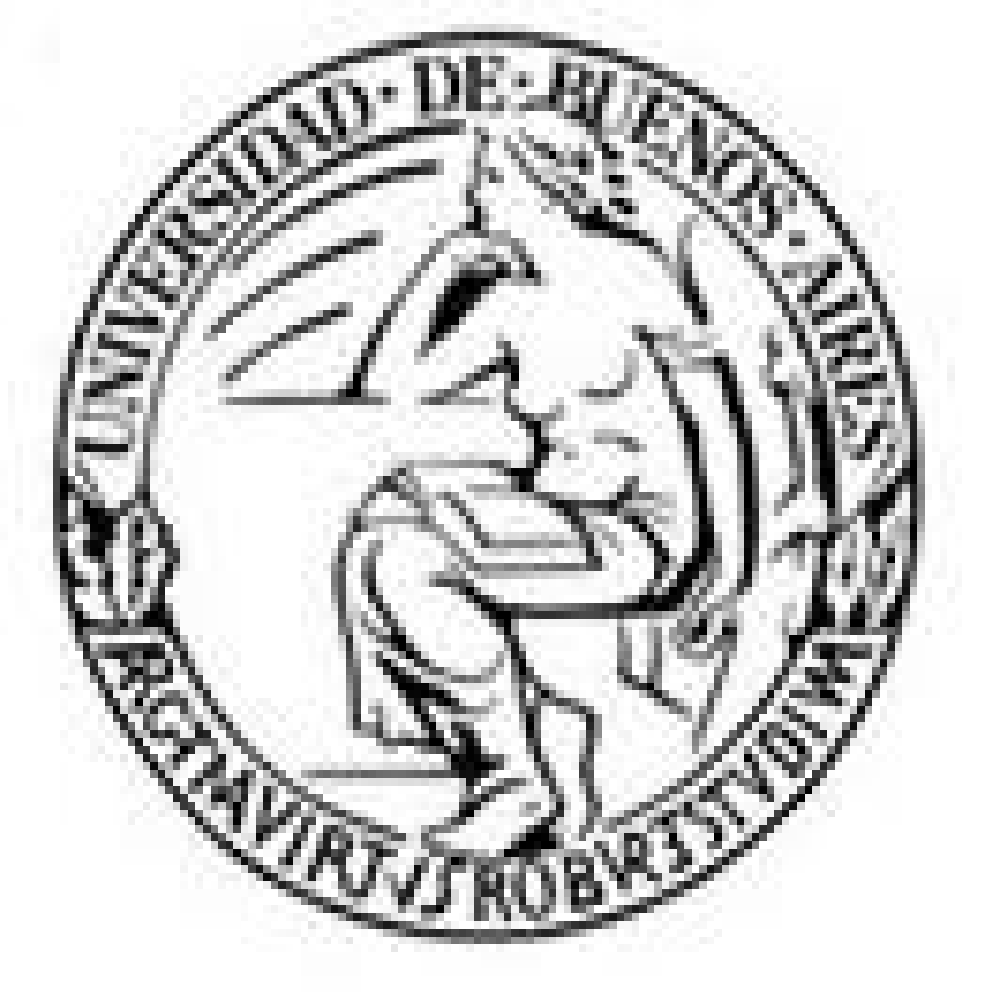 UNIVERSIDAD DE BUENOS AIRESFACULTAD DE FILOSOFIA Y LETRASDEPARTAMENTO: POSGRADO – CETRALITSeminario: Traducción de narrativaProfesores: Eleonora González Capria y Martín Felipe CastagnetCuatrimestre: segundoAño: 2019I. Fundamentación y descripciónEste seminario, articulado verticalmente con Traducción General, se propone reflexionar sobre la tarea y los problemas específicos de la traducción literaria, y, en particular, sobre la traducción de narrativa. Este objetivo se abordará mediante la práctica, crítica y comparación de traducciones, actividades que estarán enmarcadas por lecturas sobre la traducción en la Argentina, su relación con el mercado actual y las políticas lingüísticas y editoriales. En esta instancia curricular están previstas la incorporación de herramientas estructurales de análisis del relato y la ejercitación de la traducción, su crítica y comparación, partiendo de las secuencias que integran este tipo textual y de la selección de temáticas y textos literarios que permitan aproximarse de manera privilegiada a aquellos problemas transversales a la traducción de narrativa. También se favorecerá en este espacio el análisis de las representaciones del traductor, la traducción literaria y la lengua de traducción. II. ObjetivosQue los estudiantes:afiancen y especifiquen los conocimientos y herramientas adquiridos en las instancias previas;reflexionen sobre los problemas específicos que plantea la práctica de la traducción literaria y de narrativa;incorporen herramientas que faciliten la elaboración de estrategias de traducción propias y fundamentadas; se entrenen en la producción, análisis y crítica de traducciones literarias;distingan materiales prescriptivos de descriptivos y se familiaricen con ellos.III. ContenidosUnidad 1. Introducción a la traducción de narrativa. Edición de narrativa traducida del inglés en Argentina. Géneros y subgéneros narrativos en las tradiciones de la lengua fuente y la lengua meta. El recorrido de la traducción: encargo de traducción, lectura instrumental, traducción y revisión. Los problemas de traducción y nociones de equivalencia en la traducción de literatura. Unidad 2. Elementos de narratología: narrador, niveles narrativos, punto de vista, focalización, voz, ritmo. Los secuencias textuales de la narrativa: la traducción de la narración en la short story y en relatos con narradores, niveles narrativos y focalización múltiples. Unidad 3. Los secuencias textuales de la narrativa: la traducción de la descripción y el diálogo en la literatura policial y fantástica. Representación de la oralidad y registro en la voz del narrador y los personajes. Variación lingüística, variedad dialectal y español neutro. Sistemas ortográficos del inglés y el español para la traducción de narrativa.Unidad 4. La traducción de la literatura infantil y juvenil. El niño como lector meta. Extranjerización y aclimatación. La adaptación. Neologismos, lenguas inventadas y nombres propios. El libro álbum, el libro ilustrado y el condicionamiento de elementos no lingüísticos. El relato infantil de origen folclórico y sus reescrituras contemporáneas: feminismo y traducción.Unidad 5. La traducción del humor. Juegos de palabras, ironía, sátira, parodia. Recontextualización e incongruencia: el efecto humorístico de lengua fuente a lengua meta. IV. Metodología de trabajoLas clases serán teórico-prácticas y se abordarán los ejercicios de traducción con modalidad de taller.Las siguientes se encuentran entre las actividades previstas:trabajo, en cada unidad, con ejemplos representativos y casos de estudio de literatura traducida en Argentina y otros países hispanoparlantes;lectura, exposición y discusión de textos críticos y teóricos sobre traducción y literatura, en función de los temas y géneros escogidos;análisis de paratextos;producción de traducciones (del inglés al español) de textos seleccionados por la docente para cada unidad, previos análisis y contextualización;análisis y revisión de las traducciones realizadas en el seminario, con exposición de las decisiones y estrategias del traductor;corrección fundamentada de traducciones de compañeros y actividades grupales e individuales que permitan a los estudiantes transitar los distintos papeles profesionales de traductor, revisor y crítico.V. Bibliografía Bibliografía general y específica por unidadUnidad 1Adamo, Gabriela (comp.), La traducción literaria en América Latina, Buenos Aires, Paidós, 2012.Áverbach, Márgara, “La lectura instrumental en traducción literaria”, en Traducir Literatura. Una escritura controlada, Córdoba, Comunicarte, 2011. Bassnett, Susan, "Specific Problems of Literary Translation", en Translation Studies, Nueva York, Routledge, 2002.Cortázar, Julio, “Notas sobre lo gótico en el Río de la Playa”, en Cahiers du monde hispanique et luso-brésilien número 25, Toulouse, Caravelle, 1975, págs. 145-151Even-Zohar, Itamar, “La posición de la literatura traducida en el polisistema literario”, en Teoría de los Polisistemas, Madrid, Arco, 1999, 223-231.Hurtado Albir, “Los problemas de traducción”, en Traducción y traductología. Introducción a la traductología, Barcelona, Cátedra, 2011.Nord, Christiane, “Grading the difficulty of translation tasks”, en Text Analysis in Translation, Amsterdam, Rodopi, 2005.Willson, Patricia, La Constelación del Sur. Traductores y traducciones en la literatura argentina del siglo XX, Buenos Aires, Siglo XXI, 2004.Unidad 2Adam, Jean-Michel y Clara-Ubaldina Lorda, Lingüística de los textos narrativos, Madrid, Ariel, 1999. Áverbach, Márgara, “El problema del aspecto”, en Traducir Literatura. Una escritura controlada, Córdoba, Comunicarte, 2011. Bal, Mieke, Teoría de la narrativa. Una introducción a la narratología, Madrid, Cátedra, 1995.Casamiglia B., Helena y Amparo Tusón Valls, “Los géneros discursivos y las secuencias textuales” y “Los modos de organización del discurso”, en Las cosas del decir. Manual de análisis del discurso, Madrid, Ariel, 1999. Eco, Umberto, Seis paseos por los bosques narrativos, Barcelona, Lumen, 1996.Fólica, Laura, “Francisco Porrúa, un traductor romántico para la ciencia ficción”, en Lenguas Vivas, número 13, noviembre de 2017, pp. 119-128.Genette, Gérard, Palimpsestos: la literatura en segundo grado, México, Taurus, 1989.Genette, Gérard, Umbrales, México, Siglo XXI, 2001.Martínez, Matías y Michael Scheffel, Introducción a la narratología. Hacia un modelo analítico-descriptivo de la narración ficcional, Buenos Aires, Las Cuarenta, 2011.Unidad 3Adam, Jean-Michel y Clara-Ubaldina Lorda, Lingüística de los textos narrativos, Madrid, Ariel, 1999.Áverbach, Márgara, “La traducción del diálogo”, en Traducir Literatura. Una escritura controlada, Córdoba, Comunicarte, 2011. Barrenechea, Ana María. “Ensayo de una tipología fantástica. (A propósito de la literatura hispanoamericana)”, Revista Iberoamericana Nº 80, julio-septiembre de 1972, pp. 391-403.Hatim, Basil e Ian Mason, “Register Membership in Literary Translation”, en The Translator as Communicator, Nueva York, Routledge, 1997. Link, Daniel (comp.), El juego de los cautos, Buenos Aires, La Marca, 1992.Jackson, Rosemary, Fantasy. Literatura y subversión, Buenos Aires, Catálogos, 1986.Moure, José Luis, “Norma nacional y prescripción. Ventajas y perjuicios de lo tácito”, III Congreso Internacional de la Lengua Española, Centro Virtual Cervantes, 2004.Panesi, Jorge, “La traducción en Argentina”, Críticas, Buenos Aires, Norma, 1998.Todorov, Tzvetan, Introducción a la literatura fantástica, Buenos Aires, Paidós, 2006.Villalba, Gabriela, “Representaciones sobre el español en la traducción editorial argentina: metodología de una investigación”, El Taco en la Brea, Nro. 5, 2017.Zaro, Juan Jesús, “El desafío ‘austral’: las relaciones entre las industrias traductoras argentina y española”, en Vidal Claramonte, María C.A. y María R. Martín Ruano (eds.), Traducción, política(s), conflictos: legados y retos para la era del multiculturalismo, Granada, Comares, 2013.Unidad 4Alvstad, Cecilia y Ase Johnsen (coords.), Dossier “La traducción de la literatura infantil y juvenil”, TRANS, Nro. 18, 2014.Escuela, Laura, “Libro álbum. Herramientas para el análisis”, en AEDA, Narración oral y libro álbum, Boletín Nro. 59, 2018. Oittinen, Riitta, “The dialogic relation between text and illustration: a translatological view”, TcT, Vol. 5, 1990, 40-53.___________, “Children’s Literature and Literature for Children”, en Translating for Children, Nueva York, Garland, 2000.Newmark, Peter, “Translation and Culture”, en A Textbook of Translation, Nueva York, Longman, 1998.Pacua Febles, Isabel, “La adaptación dentro de la traducción de la literatura infantil”, Vector Plus, Nro. 13, 1999, 36-47.Van Coillie, Jan y Walter P. Vershueren, Children’s Literature in Translation. Challenges and Strategies, Nueva York, Routl	edge, 2014.Hunt, Peter (ed.), Understanding Children’s Literature, Nueva York, Routledge, 2005.Venuti, Lawrence, “Invisibility”, en The Translator’s Invisibility, Nueva York, Routledge, 1995.von Flotow, Luise, Translation and Gender. Translating in the “Era of Feminism”, Ottawa, Ottawa Press, 1997.Unidad 5Bellos, David, “Match Me If You Can: Translating Humor”, en Is That a Fish in Your Ear? Translation and the Meaning of Everything, Nueva York, Faber and Faber, 2011.Delabastita, Dirk (ed.), “Introduction”, The Translator, Special Issue: Wordplay and Translation, Vol. 2, November 1996.Delabastita, Dirk (ed.), Traductio. Essays on Punning and Translation, Nueva York, Routledge, 1997.Eco, Umberto, Entre mentira e ironía, Barcelona, Lumen, 2000.Hutcheon, Linda, A Theory of Parody. The Teachings of Twentieth-Century Art Forms, Illinois, University of Illinois Press, 2000.Pinto, María Cristina, “La traducción de humor en chistes e historietas”, I Congreso de Traducción, Universidad Nacional de La Pampa, 1999.Diccionarios y manuales de consultaAlcina Franch, Juan y José Manuel Blecua, Gramática española, Barcelona, Ariel, 1994.Bosque, Ignacio y Violeta Demonte (eds.), Gramática descriptiva de la lengua española. Madrid,  Espasa Calpe, 1999.Chicago Manual of Style, Chicago, University of Chicago, 2010.Di Tullio, Ángela, Manual de gramática del español. Buenos Aires, La isla de la luna, 2005.García Negroni, M. M., Escribir en español. Claves para una corrección de estilo, Buenos Aires, Santiago Arcos, 2010. Martínez de Sousa, José, MELE 5, Gijón, Trea, 2015.Moliner, María, Diccionario de uso del español, Madrid, Gredos, 1992.RAE, Nueva gramática de la lengua española, Madrid, Espasa, 2010.___, Ortografía de la lengua española, Madrid, Espasa Calpe, 2010.___, Diccionario de la lengua española. Disponible en: www.rae.es ___, Diccionario panhispánico de dudas. Disponible en: www.rae.es___, Diccionario de americanismos. Disponible en: www.rae.esSeco, Manuel, Diccionario de dudas y dificultades de la lengua española, Madrid, Espasa Calpe, 1986.Zorrilla, Alicia, Diccionario de las preposiciones españolas (norma y uso), EDB, 2002 ___________, Hablar, escribir, traducir en español, Fundación Litterae, 2003 ___________, Manual del Corrector de Textos, Fundación Litterae, 2000. ___________, Normativa lingüística española y corrección de textos, Fundación Litterae, 2004 VI. EvaluaciónEs requisito para la aprobación del seminario la asistencia al 75% de las clases y la realización de un trabajo escrito de integración de los contenidos, que incluirá una instancia de traducción.